SundayMondayTuesdayWednesdayThursdayFridaySaturdayBath or Shower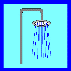 AM                    PMBath or Shower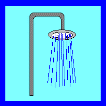 AM                 PMBath or ShowerAM                 PMBath or ShowerAM                 PMBath or ShowerAM                 PMBath or ShowerAM                 PMBath or ShowerAM                 PMBath or ShowerAM                 PMPut on 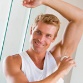 deodorantAM                    PMPut on Clean Clothes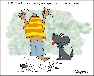 AM                  PMPut dirty Clothes in basket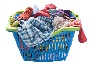 AM                    PMBrush Teeth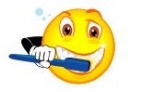 AM                    PMWash Face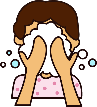 AM                  PMComb or Brush Hair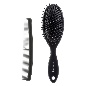 AM                    PMClean  ands/Nails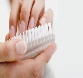 AM                   PM